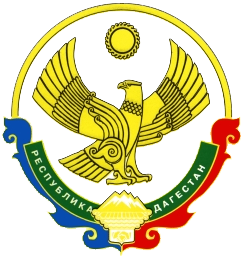 АДМИНИСТРАЦИЯМУНИЦИПАЛЬНОГО РАЙОНА «ЦУНТИНСКИЙ РАЙОН»РЕСПУБЛИКИ ДАГЕСТАН__________________________________________________________________ РАСПОРЯЖЕНИЕ от 10 января 2018 г.                                                                   №01с. ЦунтаОб отмене режима повышенной готовности на территории МР «Цунтинский район» В связи с проведенными районным звеном РСЧС мероприятиями по предупреждению и ликвидации последствий чрезвычайной ситуации в связи с обильными снегопадами с дождем продолжавшимся на территории МР «Цунтинский район» с 22 по 24 декабря 2017 года и возникшей опасности сходов снежных лавин и камнепадов и стабилизацией ситуации на территории МР «Цунтинский район»:1.Отменить с 10.01.2018 г. режим повышенной готовности, введенный распоряжением Главы МР «Цунтинский район» от 24 декабря 2017 года, №252 «О введении режима повышенной готовности на территории муниципального района «Цунтинский район».2.Органы управления и силы Цунтинского муниципального звена Дагестанской ТП единой государственной системы предупреждения и ликвидации чрезвычайных ситуаций перевести на повседневный режим функционирования.3.МКУ «ЕДДС» МР «Цунтинский район» обеспечить представление в ЦУКС ГУ МЧС России по Республике Дагестан и довести до экстренных служб Цунтинского района.4.МКУ «СМИ и ИТО» опубликовать настоящее распоряжение на официальном сайте администрации МР «Цунтинский район» в сети интернет.5.Контроль за исполнением настоящего распоряжения возложить на заместителя главы МР «Цунтинский район», председателя КЧС и ОПБ администрации МР «Цунтинский район» Тагиров А.Р.И.о. главы МР                                                           Г.З. Гаджимурадов